様式第１号（第５条関係）石巻市太陽光発電等普及促進事業補助金交付申請書　　年　　月　　日　石巻市長　（あて）　　　　　　　　　　　　　　　　　住所（所在地）　　　　　　　　　　　　　　　　　　　　　　　　　　　　　　　　　氏名（名称及び代表者）　　　　　　　　　　　　　　　　　　　　　　　　　　　　　電話番号　　　　　　　　　　　　　　　　　　　　石巻市太陽光発電等普及促進事業補助金交付要綱第５条の規定により下記のとおり補助金の交付を申請します。記１　申請内容２　補助金振込先金融機関口座内容（次の(1)又は(2)のいずれかを選び、必要事項を記入してください。）　(1)　ゆうちょ銀行以外の金融機関　(2)　ゆうちょ銀行※　添付書類　　振込先の金融機関名、支店、預金区別及び口座番号が分かる通帳の写し様式第２号（第５条関係）※　この申請書は、２部作成し、市民税課、各支所又は各総合支所市民福祉課で証明を受けた後、申請書類に添付し、環境課に提出してください。※　代理（同一世帯の親族を除く。）の方がこの証明書の交付を申請する場合は、本人からの委任状が必要です。※　全ての市税について非課税の方は、市民税課、各支所又は各総合支所市民福祉課で確認の上、現年度分の「市県民税非課税証明書」の交付を受けてください。※　証明には、手数料３００円が必要です。様式第２号（第５条関係）※　この申請書は、２部作成し、市民税課、各支所又は各総合支所市民福祉課で証明を受けた後、申請書類に添付し、環境課に提出してください。※　代理（同一世帯の親族を除く。）の方がこの証明書の交付を申請する場合は、本人からの委任状が必要です。※　全ての市税について非課税の方は、市民税課、各支所又は各総合支所市民福祉課で確認の上、現年度分の「市県民税非課税証明書」の交付を受けてください。※　証明には、手数料３００円が必要です。様式第３号（第５条関係）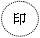 石巻市太陽光発電等普及促進事業補助金交付対象システム確認書　上記設置者が設置した対象システムは、石巻市太陽光発電等普及促進事業補助金交付要綱第２条に規定する要件を満たしていることを確認したことを証します。　　　　年　　月　　日石巻市長　（あて）　　　　　　　　　　　　　　　　　　　　　設置施工業者　　　　　　　　　　　　　　　　　　　　　所在地　　　　　　　　　　　　　　　　　　　　　名称及び代表者　　　　　　　　　　　　　　㊞対象システムを設置した建物の所有者の承諾書　　　　年　　月　　日石巻市長（あて）（承諾者）　　　　　　　　　　　　　　　　　　　住　　所　　　　　　　　　　　　　　　　　　　氏　　名　　　　　　　　　　　　　　　　　　　　　　　　　　　　　　　　　電話番号　　　　　　－　　　　－　　　　下記の申請者が石巻市太陽光発電等普及促進事業補助金の交付を申請するにあたり、当該申請者が補助対象となる太陽光発電システム等を設置した建物は私が所有するものであるため、当該申請者が善良な管理者の注意義務を果たすことを条件に、当該建物に当該申請者が補助対象となる太陽光発電システム等を設置することを承諾します。記（Ａ４）補助対象設備に関する領収書内訳書（申請者名）　　　　　　　様分の　　　　　年　　　月　　　日付け領収書（契約書）における内訳は下記のとおりです。記以上の内容に間違いのないことを証明します。　　　年　　　月　　　日会社名　　　　　　　　　　　　　　　　　　　　　　印交　付　対　象　機　器交付申請額(1)　太陽光発電システム　　　　　設置ｋＷ数（　　　　）ｋＷ円　　　　　　　　　　　　電力受給開始日　　　　年　月　日円(2)　蓄電システム　　　　　容量（　　　　）ｋＷｈ円(3)　ＨＥＭＳ　　　　　 設置費用（　　　　　円）円交　付　申　請　額　計円金融機関名（ゆうちょ銀行を除く。）金融機関名（ゆうちょ銀行を除く。）金融機関名（ゆうちょ銀行を除く。）金融機関名（ゆうちょ銀行を除く。）金融機関名（ゆうちょ銀行を除く。）金融機関名（ゆうちょ銀行を除く。）金融機関名（ゆうちょ銀行を除く。）支店名支店名支店名支店名支店名支店名支店名支店名支店名支店名支店名支店名支店名支店名支店名支店名支店名支店名銀行・金庫・信組・農協・漁協銀行・金庫・信組・農協・漁協銀行・金庫・信組・農協・漁協銀行・金庫・信組・農協・漁協銀行・金庫・信組・農協・漁協銀行・金庫・信組・農協・漁協銀行・金庫・信組・農協・漁協本店・支店・支所本店・支店・支所本店・支店・支所本店・支店・支所本店・支店・支所本店・支店・支所本店・支店・支所本店・支店・支所本店・支店・支所本店・支店・支所本店・支店・支所本店・支店・支所本店・支店・支所本店・支店・支所本店・支店・支所本店・支店・支所本店・支店・支所本店・支店・支所口座種目（番号を「○」で囲んでください。）口座種目（番号を「○」で囲んでください。）口座種目（番号を「○」で囲んでください。）口座種目（番号を「○」で囲んでください。）口座種目（番号を「○」で囲んでください。）口座種目（番号を「○」で囲んでください。）口座種目（番号を「○」で囲んでください。）口座番号（右詰めでお書きください。）口座番号（右詰めでお書きください。）口座番号（右詰めでお書きください。）口座番号（右詰めでお書きください。）口座番号（右詰めでお書きください。）口座番号（右詰めでお書きください。）口座番号（右詰めでお書きください。）口座番号（右詰めでお書きください。）口座番号（右詰めでお書きください。）口座番号（右詰めでお書きください。）口座番号（右詰めでお書きください。）口座番号（右詰めでお書きください。）口座番号（右詰めでお書きください。）口座番号（右詰めでお書きください。）口座番号（右詰めでお書きください。）口座番号（右詰めでお書きください。）口座番号（右詰めでお書きください。）口座番号（右詰めでお書きください。）１　普通（総合）　　２　当座１　普通（総合）　　２　当座１　普通（総合）　　２　当座１　普通（総合）　　２　当座１　普通（総合）　　２　当座１　普通（総合）　　２　当座１　普通（総合）　　２　当座口座名義人（カタカナ）ゆうちょ銀行（通常貯蓄預金への振込はできません。）記号（左詰めでお書きください。）(６桁目がある場合は「※」欄に御記入ください。)記号（左詰めでお書きください。）(６桁目がある場合は「※」欄に御記入ください。)記号（左詰めでお書きください。）(６桁目がある場合は「※」欄に御記入ください。)記号（左詰めでお書きください。）(６桁目がある場合は「※」欄に御記入ください。)記号（左詰めでお書きください。）(６桁目がある場合は「※」欄に御記入ください。)記号（左詰めでお書きください。）(６桁目がある場合は「※」欄に御記入ください。)記号（左詰めでお書きください。）(６桁目がある場合は「※」欄に御記入ください。)記号（左詰めでお書きください。）(６桁目がある場合は「※」欄に御記入ください。)記号（左詰めでお書きください。）(６桁目がある場合は「※」欄に御記入ください。)記号（左詰めでお書きください。）(６桁目がある場合は「※」欄に御記入ください。)記号（左詰めでお書きください。）(６桁目がある場合は「※」欄に御記入ください。)記号（左詰めでお書きください。）(６桁目がある場合は「※」欄に御記入ください。)記号（左詰めでお書きください。）(６桁目がある場合は「※」欄に御記入ください。)番号（右詰めでお書きください。）番号（右詰めでお書きください。）番号（右詰めでお書きください。）番号（右詰めでお書きください。）番号（右詰めでお書きください。）番号（右詰めでお書きください。）番号（右詰めでお書きください。）番号（右詰めでお書きください。）番号（右詰めでお書きください。）番号（右詰めでお書きください。）番号（右詰めでお書きください。）番号（右詰めでお書きください。）番号（右詰めでお書きください。）番号（右詰めでお書きください。）番号（右詰めでお書きください。）番号（右詰めでお書きください。）ゆうちょ銀行（通常貯蓄預金への振込はできません。）１００   ※   ※   ※１１１口座名義人（カタカナ）口座名義人（カタカナ）口座名義人（カタカナ）石巻市太陽光発電等普及促進事業補助金に係る市税完納証明願兼証明書年　　月　　日　　石巻市長　（あて）住所（所在地）　　　　　　　　　　　　　申請者　　　　　　　　　　　　　　　　　氏名（名称）　　　　　　　　　　　　　　石巻市太陽光発電等普及促進事業補助金に係る市税完納証明願兼証明書年　　月　　日　　石巻市長　（あて）住所（所在地）　　　　　　　　　　　　　申請者　　　　　　　　　　　　　　　　　氏名（名称）　　　　　　　　　　　　　　証明書の使用目的石巻市太陽光発電等普及促進事業補助金の申請のため　上記の目的に使用するため下記事項について証明願います。記　私に係る納期が到来している全ての市税について滞納がないこと。　上記の目的に使用するため下記事項について証明願います。記　私に係る納期が到来している全ての市税について滞納がないこと。　上記のとおり相違ないことを証明します。　　　　　年　　月　　日石巻市長　　　　　　　　印　　　　　　上記のとおり相違ないことを証明します。　　　　　年　　月　　日石巻市長　　　　　　　　印　　　　　石巻市太陽光発電等普及促進事業補助金に係る市税完納証明願兼証明書年　　月　　日　　石巻市長　（あて）住所（所在地）　　　　　　　　　　　　　申請者　　　　　　　　　　　　　　　　　氏名（名称）　　　　　　　　　　　　　　石巻市太陽光発電等普及促進事業補助金に係る市税完納証明願兼証明書年　　月　　日　　石巻市長　（あて）住所（所在地）　　　　　　　　　　　　　申請者　　　　　　　　　　　　　　　　　氏名（名称）　　　　　　　　　　　　　　証明書の使用目的石巻市太陽光発電等普及促進事業補助金の申請のため　上記の目的に使用するため下記事項について証明願います。記　私に係る納期が到来している全ての市税について滞納がないこと。　上記の目的に使用するため下記事項について証明願います。記　私に係る納期が到来している全ての市税について滞納がないこと。　上記のとおり相違ないことを証明します。　　　　　年　　月　　日石巻市長　　　　　　　　印　　　　　　上記のとおり相違ないことを証明します。　　　　　年　　月　　日石巻市長　　　　　　　　印　　　　　設置者住所設置者住所石巻市石巻市石巻市設置者氏名設置者氏名建物の種類建物の種類□住宅　□店舗　□事務所　□その他（　　　　　　　）□住宅　□店舗　□事務所　□その他（　　　　　　　）□住宅　□店舗　□事務所　□その他（　　　　　　　）※該当システムに　　を入れてください。※該当システムに　　を入れてください。※該当システムに　　を入れてください。※該当システムに　　を入れてください。□太陽光発電システムメーカー名メーカー名□太陽光発電システム型番型番□太陽光発電システム太陽電池モジュールの公称最大出力合計太陽電池モジュールの公称最大出力合計　　　　　　　　　　　　ｋＷ　　　　　　　　　　　　ｋＷ□太陽光発電システム添付書類添付書類□　対象システムの設置に係る費用の内訳が記載された工事請負契約書又は住宅売買契約書の写し□　設置費に係る領収書の写し□　対象システムを構成する機器の型式、出力等が確認できる書類の写し□　対象システムの設置状態（設置された太陽電池モジュール全ての枚数が確認できるもの）を示す写真（カラー）又は対象システムの配置図（写真により太陽電池モジュール全ての枚数が確認できない場合に限る。）□　電力会社の発行した電力受給契約確認書の写し□　対象システムの設置に係る費用の内訳が記載された工事請負契約書又は住宅売買契約書の写し□　設置費に係る領収書の写し□　対象システムを構成する機器の型式、出力等が確認できる書類の写し□　対象システムの設置状態（設置された太陽電池モジュール全ての枚数が確認できるもの）を示す写真（カラー）又は対象システムの配置図（写真により太陽電池モジュール全ての枚数が確認できない場合に限る。）□　電力会社の発行した電力受給契約確認書の写し□蓄電システムメーカー名メーカー名□蓄電システム型番型番□蓄電システム蓄電池の容量蓄電池の容量　　　　　　　　　　　ｋＷｈ　　　　　　　　　　　ｋＷｈ□蓄電システム添付書類添付書類□　対象システムの設置に係る費用の内訳が記載された工事請負契約書又は住宅売買契約書の写し□　設置費に係る領収書の写し□　対象システムを構成する機器の型式、容量等が確認できる書類の写し□　対象システムの設置状態を示すカラー写真□　対象システムが太陽光発電システムと接続されていることを確認できる書類の写し□　対象システムの設置に係る費用の内訳が記載された工事請負契約書又は住宅売買契約書の写し□　設置費に係る領収書の写し□　対象システムを構成する機器の型式、容量等が確認できる書類の写し□　対象システムの設置状態を示すカラー写真□　対象システムが太陽光発電システムと接続されていることを確認できる書類の写し□ＨＥＭＳメーカー名メーカー名□ＨＥＭＳ型　　番型　　番□ＨＥＭＳ設置費用設置費用　　　　　　　　　　　　　　円　　　　　　　　　　　　　　円□ＨＥＭＳ添付書類添付書類□　対象システムの設置に係る費用の内訳が記載された工事請負契約書又は住宅売買契約書の写し□　設置費に係る領収書の写し□　対象システムの型式が確認できる書類の写し□　対象システムの設置状態を示すカラー写真□　対象システムが太陽光発電システムと接続されていることを確認できる書類の写し□　対象システムの設置に係る費用の内訳が記載された工事請負契約書又は住宅売買契約書の写し□　設置費に係る領収書の写し□　対象システムの型式が確認できる書類の写し□　対象システムの設置状態を示すカラー写真□　対象システムが太陽光発電システムと接続されていることを確認できる書類の写し設置した建物の所在地設置した建物の形態設置したシステム　番号を　　で囲んでください。１．太陽光発電システム２．蓄電システム　　　　　３．ＨＥＭＳ申請者の住所申請者の氏名申請者との関係項目金額（税抜き）　　　　　　　　　　　　　　　　　　　　　円　　　　　　　　　　　　　　　　　　　　　円　　　　　　　　　　　　　　　　　　　　　円円円合　計円